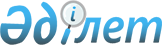 On approval of the Rules for inclusion of consumers in the list of power plants
					
			
			
			Unofficial translation
		
					Order of the Minister of Energy of the Republic of Kazakhstan dated April 30, 2020 No. 169. Registered in the Ministry of Justice of the Republic of Kazakhstan on May 2, 2020 No. 20554
      Unofficial translation
      In accordance with subparagraph 70-37) of article 5 of the Law of the Republic of Kazakhstan dated July 9, 2004 "On electric power industry", I HEREBY ORDER: 
      1. To approve the attached Rules for inclusion of consumers in the list of power plants. 
      2. The Department for development of electric power industry of the Ministry of Energy of the Republic of Kazakhstan, in accordance with the procedure established by the legislation of the Republic of Kazakhstan, to ensure: 
      1) state registration of this order in the Ministry of Justice of the Republic of Kazakhstan; 
      2) placement of this order on the Internet resource of the Ministry of Energy of the Republic of Kazakhstan;
      3) within ten working days after the state registration of this order in the Ministry of Justice of the Republic of Kazakhstan, submission of information to the Department of Legal Service of the Ministry of Energy of the Republic of Kazakhstan on implementation of the measures provided for in subparagraphs 1) and 2) of this paragraph.
      3. The supervising Vice Minister of Energy of the Republic of Kazakhstan is authorized to control the execution of this order. 
      4. This order comes into effect upon the expiration of ten calendar days after the day of its first official publication. Rules
for inclusion of consumers in the list of power plants
 Chapter 1. General provisions
      1. These Rules for inclusion of consumers in the list of power plants (hereinafter referred to as the Rules) are developed in accordance with subparagraph 70-37) of Article 5 of the Law of the Republic of Kazakhstan dated July 9, 2004 "On electric power industry" (hereinafter referred to as the Law) and determine the procedure for including consumers in the list of power plants. 
      2. The following basic concepts are used in these Rules:
      1) an authorized body - a state body that exercises leadership in the field of the electric power industry;
      2) a list of power plants - an approved list of energy producing organizations that meet the criteria established by the Law;
      3) a consumer included in the list of power plants - a legal entity included in the list of power plants in accordance with the Law, which uses or will use commercial gas as a fuel for production of electric power.
      Other concepts and definitions used in these Rules are applied in accordance with the legislation of the Republic of Kazakhstan in the field of electric power industry.
      3. According to paragraph 2 of Article 15-7 of the Law, an energy producing organization for inclusion in the list of power plants must, in aggregate, meet the following criteria:
      1) new electric capacities are created and put into operation after January 1, 2021 in the zone of the unified electric power system of the Republic of Kazakhstan, which has and (or) will have an uncovered shortage of electric power; 
      2) commercial gas is used or will be used as a fuel for production of electric power at the newly created electric power facilities; 
      3) new ly created electric power facilities are connected to automatic power control and have a regulation range of at least twenty percent of the installed capacity.  Chapter 2. Procedure for inclusion of consumers in the list of power plants 
      4. The energy producing organization (hereinafter referred to as the applicant) in paper form submits an application for inclusion of consumers (energy producing organizations) in the list of power plants in the form according to the appendix to these Rules to the authorized body with the attachment of technical specifications received or agreed with the system operator for connection to a unified electric power system of the Republic of Kazakhstan, containing the conditions for connecting new electric power facilities to automated control. 
      5. The authorized body, in the process of accepting the documents specified in paragraph 4 of these Rules, checks them for completeness.
      6. If the applicant submits an incomplete package of documents, the authorized body returns them for revision. 
      7. If the applicant submits a complete package of documents, the authorized body within 30 (thirty) calendar days considers them for compliance with the requirements of these Rules and the criteria specified in paragraph 3 of these Rules.
      8. If the submitted documents do not meet the requirements of these Rules and the criteria specified in paragraph 3 of these Rules, the authorized body, within the period specified in paragraph 7 of these Rules, prepares a notification in any form and sends it to the applicant indicating the reasons for the return.
      9. The applicant, within 10 (ten) working days from the date of receipt of the notification after the elimination of the comments of the authorized body, re-submits the documents specified in paragraph 4 of these Rules.
      10. In case of re-submission of documents, the authorized body considers them within the time period specified in paragraph 7 of these Rules.
      11. If the submitted documents meet the requirements of these Rules and the criteria specified in paragraph 3 of these Rules, the authorized body forms a list of power plants with the inclusion of an energy producing organization in it and approves it in accordance with subparagraph 70-38) of Article 5 of the Law.
      12. Introduction of changes and (or) additions to the approved list of power plants is carried out by the authorized body no more than once a quarter in accordance with these Rules. Chapter 3. Final provisions
      13. After the commissioning of new electric power facilities within 10 (ten) years between the consumer included in the list of power plants and the system operator, an agreement is annually concluded for provision of services for regulation of electric power at a price equal to the average weighted contractual price of acquisition of these services by the system operator for the year preceding the calendar year of the conclusion of the contract, within the regulation range of at least twenty percent of the installed capacity for an increase or decrease. 
      14. The energy producing organization ensures that the power plant is connected to the automatic frequency and power control system in accordance with the technical specifications issued by the system operator.
      15. The energy producing organization provides a regulation range of the power plant connected to the automatic frequency and power control system in the amount of at least twenty percent of the installed capacity for loading or unloading. 
      16. The power plant, connected to the automatic frequency and power control system, provides a change in the entire regulation range in a time not exceeding 5 minutes.
      17. The number of cycles of changes in the generation power within the regulation range of the power plant is not limited.
      18. Power plants connected to the automatic frequency and power control system ensure the deviation of the actual power generation from the required value by no more than ± 1% Pnom.
      The "Pnom" means the installed capacity.  Application for inclusion of consumers (energy producing organizations) in the list of power plants 
      I ask you to include the energy producing organization in the list:
      ____________________________________________________________________
      ____________________________________________________________________
      ____________________________________________________________________
      name of project 
      Name of legal entity:
      ____________________________________________________________________
      ____________________________________________________________________
      ____________________________________________________________________
      Legal status and type of ownership:
      ____________________________________________________________________
      Founders:
      ____________________________________________________________________
      Date of establishment: ____________________________________________
      Address, zip code, region, district, settlement, street, house, (office): 
      _____________________________________________________________
      ____________________________________________________________________
      tel.: ____________
      fax: ____________
      email: ______________
      web-site: ____________
      Bank details, settlement account, foreign currency account, bank individual code, business identification number: 
      ____________________________________________________________________
      Received and not repaid tenge and foreign currency loans: 
      ____________________________________________________________________
      ____________________________________________________________________
      Type of activity:
      ____________________________________________________________________
      ____________________________________________________________________
      Actual number of workers: _____________, including:
      operational staff ______________________;
      administrative and managerial staff ______________________.
      Description of the project tasks:
      ____________________________________________________________________
      ____________________________________________________________________
      The end effect of commissioning of new electric power facilities:
      ____________________________________________________________________
      ____________________________________________________________________ General information about the introduced or being introduced new capacity* 
      Note:
      * - the numerical values of the table parameters are reflected with an accuracy of tenths. Information on parameters of power plant (indicate the name)* 
      Note:
      * - numerical values of the table parameters are reflected with an accuracy of tenths; 
      ** - in the nominal operating mode of the power plant.  Power plant indicators* 
      Note:
      * - numerical values of the table parameters are reflected with an accuracy of tenths.
      ** - target indicators for these indicators are set taking into account the requirements of the environmental legislation of the Republic of Kazakhstan.
      Note: Explanation of abbreviations:
      MW - megawatt;
      mln.tenge - million tenge;
      Gcal / h - gigacalorie / hour;
      grammes of equivalent fuel / kWh - gram of equivalent fuel / kilowatt * hour;
      grammes of equivalent fuel / Gcal - gram of equivalent fuel / gigacalorie;
      kgoe / Gcal - kilogram of equivalent fuel / gigacalorie; 
      mg / m3 - milligram / cubic meter. 
					© 2012. «Institute of legislation and legal information of the Republic of Kazakhstan» of the Ministry of Justice of the Republic of Kazakhstan
				
      Minister of Energy of the
Republic of Kazakhstan 

N. Nogayev 
Approved by the order 
dated April 30, 2020 № 169 Appendix to the Rules for
inclusion of consumers in the list of 
power plants 
Form 
№
Name of enterprise 
Start date of event (month, year)
End date of event (month, year)
Cost (mln. tenge)
Technical parameters of the main generating equipment to be commissioned
Technical parameters of the main generating equipment to be commissioned
№
Name of enterprise 
Start date of event (month, year)
End date of event (month, year)
Cost (mln. tenge)
Installed electric power capacity, (MW)
Installed thermal power, (Gcal / h) 
1.
№
Installed capacity,
Installed capacity,
Average annual available capacity,
Average annual available capacity,
Maneuverable power volume, 
Planned specific consumption of equivalent fuel for release**
Planned specific consumption of equivalent fuel for release**
№
Electric (MW) 
Thermal (Gcal / h) 
Electric (MW) 
Thermal (Gcal / h)
(+/- MW)
Electricity (grammes of equivalent fuel /kWh)
Thermal power (grammes of equivalent fuel / Gcal)
1.
№
Period (year) 
Planned indicators 
Planned indicators 
Planned indicators 
Planned indicators 
Planned indicators 
Planned indicators 
The value of the specific consumption of equivalent fuel for supply of electric energy of the power plant (grammes of equivalent fuel / kWh) 
The value of the specific consumption of equivalent fuel for supply of thermal energy of the power plant

(kgoe / Gcal)

 
The value of the available electric capacity of the main generating equipment being commissioned (MW)
Service life of the main generating equipment put into operation (remaining at the end of the period) (year) 
Specific value of nitrogen oxide emissions from a power plant (mg / m3)**
Specific value of emissions of sulfur oxides from a power plant (mg / m3)**